Loving God,At the beginning of Creation, You calmed the chaos of the world. Be present now to those whose lives are suddenly filled with chaos. Grant them the grace of calm in the midst of confusion. We pray to the Lord.	Lord, hear our prayer.You have always shown us the way from darkness into the light. For those struggling now to see the light, we ask that You shine it a bit brighter in our world. Grant us all the grace to see a way forward through the present darkness. We pray to the Lord.Lord, hear our prayer.Throughout history, You have raised up leaders to care for your people. May those who are called upon to lead now in this time of despair be given the grace to do so with conviction and compassion. We pray to the Lord.	Lord, hear our prayer.You are truly a God of abundance. Open our eyes so that we may see how our ministries can use the abundance with which we have been blessed to help those in need. Grant us the grace to move with humility and prudence in all that we do. We pray to the Lord.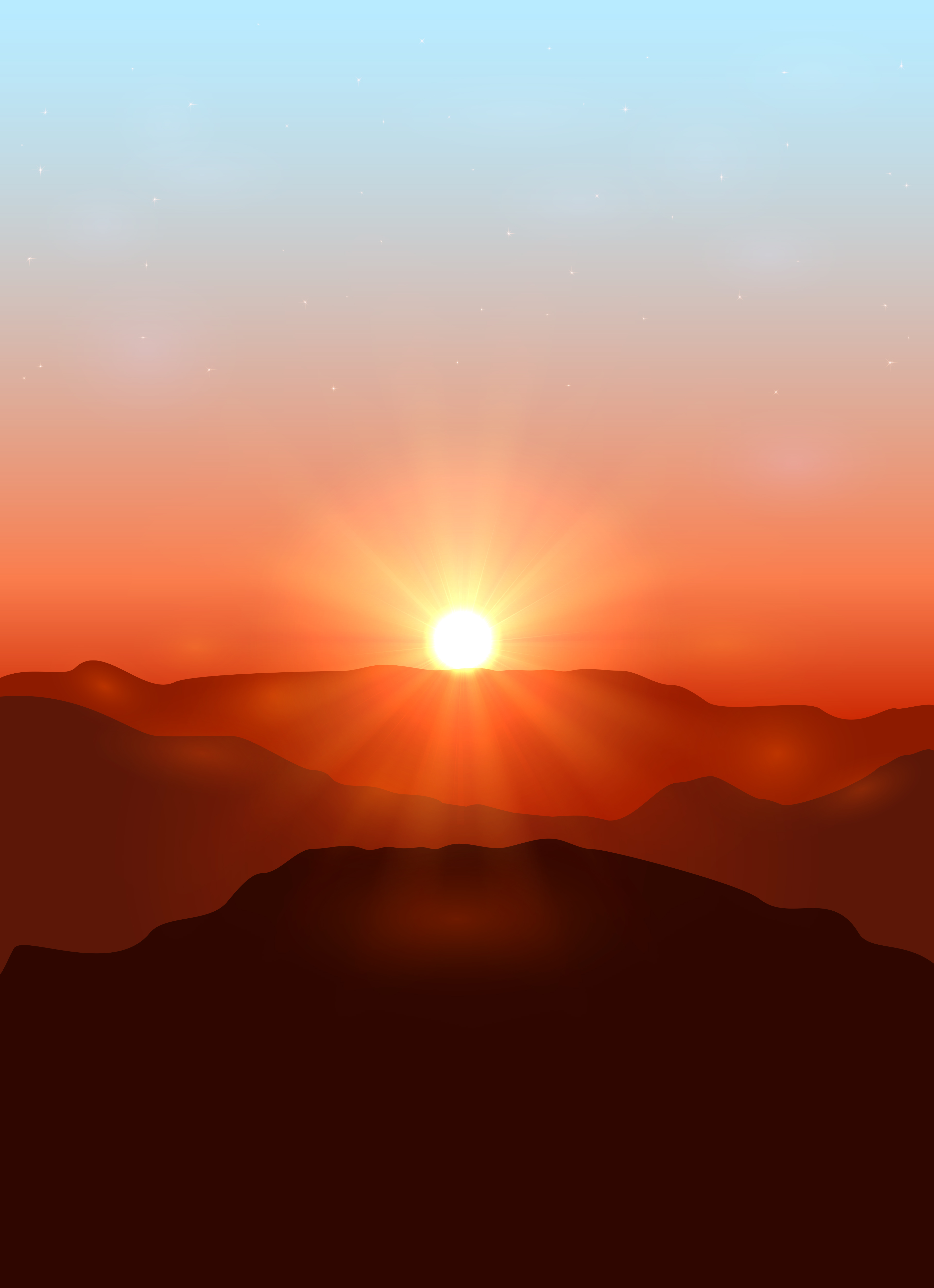 	Lord, hear our prayer.You are also a God of wonders. We have often struggled to imagine the breadth and depth of what is possible with You at our side. Grant us all – those directly affected and those holding them in prayer – the grace of creativity in our response to this event. We pray to the Lord.	Lord, hear our prayer.The Psalmist sings, “Be strong and take heart, all you who hope in the Lord.” Let it also be our song this day. May we, and those we pray for, truly hope in the Lord. And may that hope give us all the strength and heart we need to move from darkness into light. Amen.